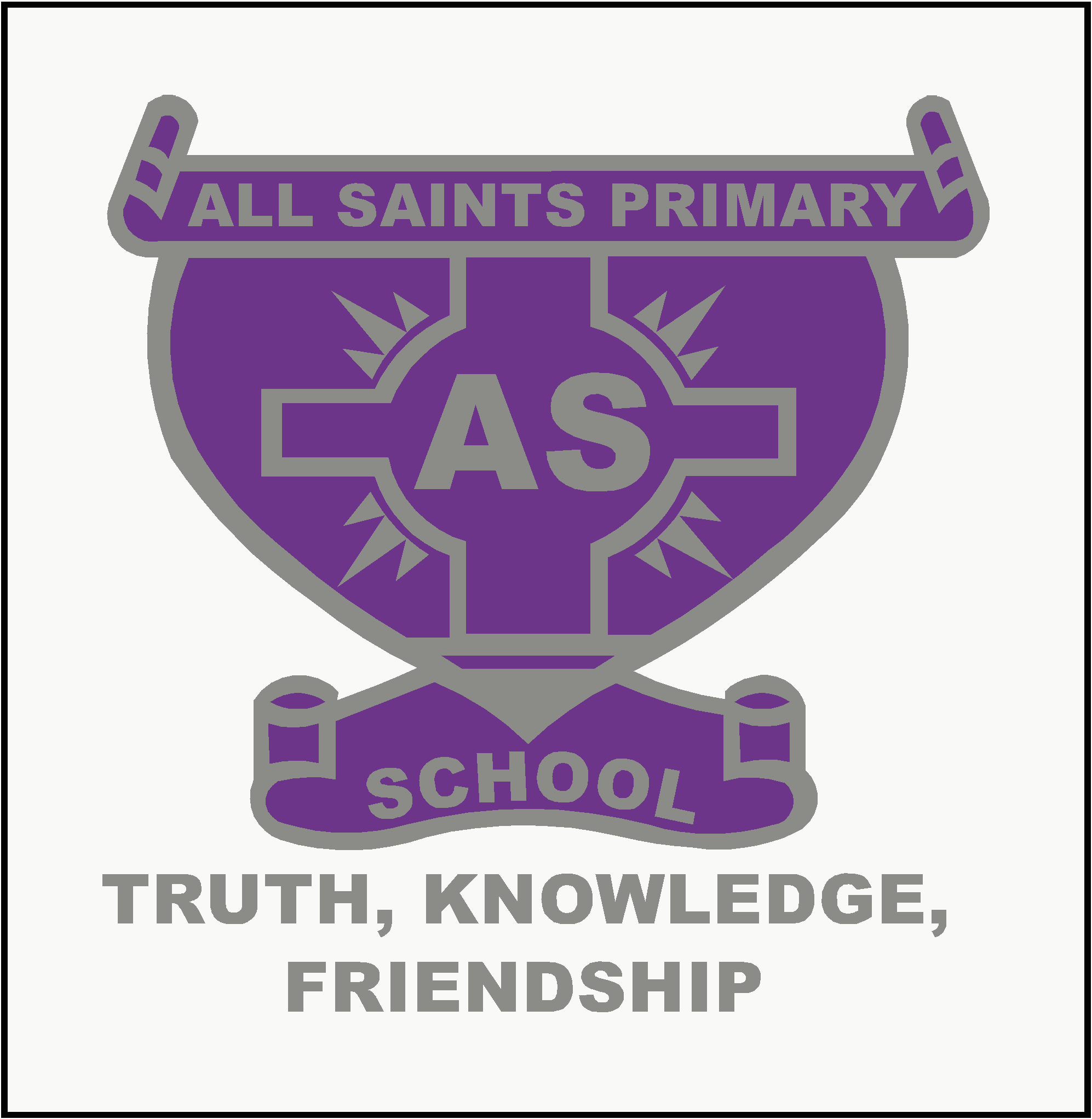 All Saints PrimaryAugust NewsletterWelcome back to All Saints to our pupils and families and a very warm welcome to our new entrants and their families!It is wonderful to be, at last, opening our school and beginning to gather our learning community together again.I have prepared this newsletter for pupils and parents. Teachers have discussed the content with children on their first day back in the building and I hope that they will then share this with parents at home.We want to make sure that we follow all Scottish Government and local authority guidelines to ensure the safety of everyone at All Saints and hope that this newsletter will explain some of the changes that have taken place across our school to ensure everyone’s health and wellbeing.Everyone will be aware that the situation is ever changing and therefore we will continually review our procedures to ensure everyone’s ongoing safety. Due to current guidance, parents are not permitted to enter the school building without an appointment so please call our office to make an appointment or speak to a member of our Senior Leadership Team if you have concerns about your child’s return to school. I look forward to working and learning with you during school session 2020 – 2021!Mrs L Fisher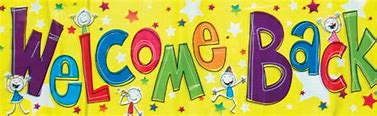 Coming Back to SchoolThis year we welcome 372 pupils to our mainstream school and 15 pupils to our Communication and Language Base (CLB).The All Saints team includes 46 staff members – teachers, support staff and managers.We will have 14 classes in our mainstream and 3 classes within CLB as follows:We recognise that, particularly this year, our pupils benefit from a range of support for learning and health and wellbeing. The following teachers are not class committed but will work across our school to ensure every child is fully supported back to school.Mrs J Aitken (Nurture)Mrs A Cassidy (NCCT, Raising Attainment)Miss R Foster (NCCT, Raising Attainment)Miss L Buchan (NCCT, Raising Attainment)Miss L Anderson (Raising Attainment)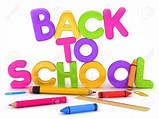 The School DayIn accordance with Scottish Government guidelines, we aim to minimise congestion at entry and exit points and within our playgrounds. We ask for your support by following these instructions to help keep our school community safe:Please drop your child off between 8:45am and 9am. We will operate a ‘relaxed entry’ from 8:45am and pupils should enter the building as follows:Please remember to drop your child and leave immediately. It is important that all adults dropping off/collecting children adhere to 2metre social distancing advice.The ‘Park and Stride’ car park will be open for use daily. Both school car parks will be closed. If you require a disabled parking space please call our office ahead of your appointment time to arrange for the car park to be opened for you.If you are collecting children from a number of classes, please ensure you make arrangements with the older children as to where you wish them to wait for you at the end of the school day. Entry points will be closed promptly at 9am to ensure minimum disruption to teaching and learning. Anyone who arrives late should enter via the school main entrance and await for Head Teacher or Depute Head Teacher to accompany to class. N.B. As we need to keep school traffic to a minimum it will not be possible for our office staff to visit classes to pass messages onto individual pupils, please ensure all arrangements are made with children prior to the school day.Classrooms and around our SchoolQuite a lot has changed within All Saints since we went into lockdown on 23rd March 2020. Many of the spaces we previously enjoyed such as our library, Space2Be, The Hive, Dining Hall and breakout areas are now closed. This is to ensure everyone’s safety and minimise traffic in and around our building. Classrooms may look a little different too:Classrooms have far less furniture in them so that we can have all desks facing the front of the room.Class libraries and games, toys etc have been safely stored to be enjoyed at a later time.Everyone will have their own tray which will contain everything needed for the day ahead; for example, a pencil, worksheets, colouring pens/crayons, whiteboard and pen, paper, reading book, emotion fan, gluestick etc. Pupils can bring their own bag with pencil case and pencils etc. but these items cannot be shared. Everyone must use their own stuff and take these home daily. Bags will be kept on the back of pupils’ chair.Every class has hand sanitiser available and there are extra units for hand sanitisers which have been put in place around the school. Everyone will be encouraged to wash their hands as follows:Morning arrivalBefore morning breakAfter morning BreakBefore lunchAfter lunchAt end of dayOur classrooms and shared areas will be cleaned throughout the day and it is important that all our desks are left clear at the end of each day to allow for all surfaces to be cleaned.Throughout the school you will see arrows on the floor which remind you on our new one way system. 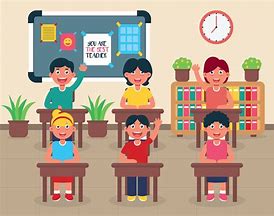 Breaks and Lunch TimeWe will stagger our break times each morning to ensure that everyone has space to play safely without bumping into each other! Each class will be given a certain area to play in and support staff will be there to remind children where they should play safely.10:15am - 10:30am - P3/2, P4A, P5A, P6A, P7A, CLB 1, CLB 2, CLB 310:30am - 10:45am - P1A, P1B, P2/1, P210:45am - 11:00am  - P3, P4B, P5B, P6B, P7B Pupils should bring their own snack and water bottle. No sharing is allowed. Lunchtimes will be staggered as follows:12:00pm - 12:45pm - P1A, P1B, P2/1, P2 12.00pm - 12:45pm - P3/2, P4A, P5A, P6A, P7A, CLB 1, CLB 2, CLB 312:30pm –  1:15pm - P3, P4B, P5B, P6B, P7BSchool lunches will be delivered to classes in disposable containers. Lunches will be eaten in class and once pupils have gone outside for the remainder of their break; classes will be cleaned and rubbish/leftovers collected by catering staff.Packed lunches should remain in school bags until lunch time, consumed at appropriate time and all containers etc returned home in school bag.We are hoping to be able to enjoy learning outside so please remember to bring a jacket every day.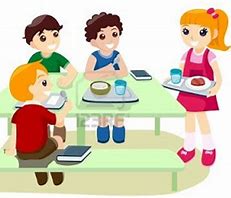 UniformChildren may wear a ‘relaxed’ uniform option of polo shirt, school sweatshirt/cardigan and tracksuit/jogging bottoms or leggings. This is optional and decision is parental choice. No football colours or strips. Your teacher will tell you which days you will have P.E. At present, all PE sessions will be outdoors. This is Scottish Government advice. We would suggest wearing jogging bottoms and trainers on the days you have P.E. timetabled.Learning and Working TogetherWe have all been away from our usual school routines for some time. To begin with we will work together to ensure everyone feels safe and happy at school. We will be talking about what we did during lockdown and any worries or anxieties we might have as we try to get back into the swing of school. We will be enjoying outdoor learning each week. We will go outdoors regularly, not just during break and lunch periods, but at other times too. This will help us to safely learn about our environment and how to keep healthy. HomeworkWe want to avoid passing paper and resources back and forward from school to home as much as is possible. You will be given online homework to do and reading will be a whole school focus during this term.You will be given a reading book which will be safe and clean to use at home as well as some reading tasks which your teacher will talk to you about each week.Staying SafeWe want everyone in our school community to stay safe and well. One of the best ways to do this is to follow Scottish Government advice. Teachers will remind children regularly of advice and encourage them to – Regularly wash handsUse hand sanitiserDon’t touch face, mouth, eyes, nose or earsUse a tissue when coughing or sneezingKeep a 2 metre distance  from the adults in school (N.B. pupils in Primary 1 & 2 may follow Scottish Government Early Learning Centre guidelines and work closer than 2 metres with adults)Do NOT share snacks, drinks, pencils, books etc.Do NOT bring toys or games into school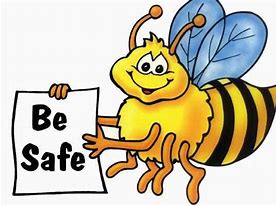 ClassTeacherClassTeacherP1AMiss J SinclairP1BMiss J McBrideP2/1Miss L AndersonP2Mrs C Sevens/Mrs J KaneP3/2Miss M ShieldsP3Mrs A Milligan/Mrs C AlexanderP4AMrs A FrielP4BMiss E HaggertyP5AMiss J KershawP5BMiss K SimpsonP6AMrs E DeafleyP6BMr A CoyleP7AMrs C BoyleP7BMrs G DevenneyCLB 1Miss K FlemmingCLB 2Mrs Shaw/Miss MillerCLB 3Mrs McCauleyClassEntry/Exit to BuildingEntryExitP1Infant playground – enter via classroom door8:502:50P2Infant playground – enter via classroom door9:003:00P3Upper playground – corridor/cloakroom door next to stairs furthest away from Football pitch. 8:502:50P4Upper playground – enter via classroom door9:003:00P5Upper playground - enter via classroom door9:003:00P6Upper playground – corridor/cloakroom door nearest Football pitch.9:003:00P7Entry to dining hall from amphitheatre door9:003:00